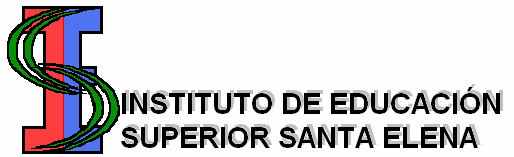 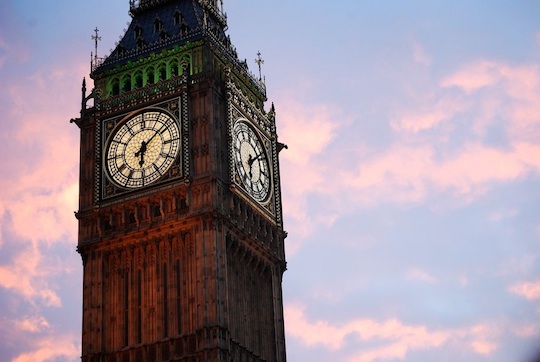 Carrera: Profesorado de InglésCátedra: “ Fonética II”Año de la carrera: 2do Profesora: Faría María GabrielaAño lectivo: 2017Horas semanales: 3hs.FundamentaciónEl aprendizaje de esta disciplina se orienta con un doble objetivo que proviene de considerar a los alumnos del profesorado, por un lado en su calidad de sujetos del aprendizaje de la lengua extranjera, y por el otro visualizados como futuros enseñantes de la misma.Por ende aprender  un idioma como  lengua extranjera implica la expresión oral en dicha lengua de modo tal que su competencia comunicativa al final del trayecto se vea acrecentada por un uso fluído y natural del sistema de sonidos del idioma, así como de los rasgos suprasegmentales que le son propios. Asimismo, a la corrección gramatical y pertinencia de expresión en el discurso, hay que añadir la inteligibilidad proporcionada  por los aspectos fonológicos, que hacen que las normas lingüísticas sean reconocidas como “inglés” por los usuarios que lo emplean como lengua materna.En tanto  los futuros enseñantes del idioma, capaces de enseñar  a comunicarse en la lengua, deberán construirse ellos mismos en un modelo adecuado y adquirir las capacidades, habilidades para que quienes aprenden, logren el nivel de expresión oral requerido.OBJETIVOQue el alumno logre:1. Expresarse en la lengua extranjera con crecientes grados de inteligibilidad, propiedad yefectividad.2. Profundizar en la conciencia de la necesidad de alcanzar un nivel aceptable de expresión oral, en la inteligencia de que el mismo es condición básica para la comunicación en el idioma extranjero, así como responsabilidad del futuro docente.3. Desarrollar una actitud critica y autocrítica del proceso de aprendizaje en que estáinvolucrado.4. . Reconocer y reproducir los patrones básicos de entonación de la lengua inglesa.5. Utilizar dichos patrones en situaciones y contextos pertinentes.6. Utilizar correctamente los sistemas gráficos para indicar los diferentes patrones deentonación.Propósitos-Orientar a los estudiantes a pensar en reproducir  su expresión oral  con el ritmo característico de la lengua inglesa.-Intervenir en emplear correctamente el vocabulario específico de la asignatura.-Intentar construir una comprensión profunda  en la adquisición de las habilidades de transcripción fonética. -Guiar a los estudiantes en el perfeccionamiento y la calidad de su expresión oral en cuanto a la reproducción de los sonidos de la lengua extranjera. CONTENIDOSUNIDAD 1: ALLOPHONIC VARIANTS-Revision of aspiration, devoicing and releases-Assimilation: Dental, labiodental, post-alveolar, labialisation.-/r/ variants-Syllabic value of a consonant.-CompressionUNIDAD 2: WORD STRESS-The syllable-The nature of stress.-The main patterns of English stressing in simple, complex and compound words.-Parts of speech distinguished by stress.-Stress shift.UNIDAD 3: SENTENCE STRESS-Treatment of lexical and function words.-Sentence stress and rhythmUNIDAD 4: INTONATION-Concept of intonation.-Functions of intonation.-Tonicity, tonality and tone.-The unit of intonation. Structure of the tone group.-Intonation and grammar.-Intonation and discourse.-Intonation and attitude.-Intonation and accent.- TONE IN MORE DETAIL: Falling and non-falling tones. Fall, rise and fall-rise.Marco metodológicoLa cátedra se desarrollará a través de teoría y práctica, con actividades orales y escritas. Las transcripciones fonéticas serán con el  diccionario y sin él. Los trabajos prácticos orales serán abordados desde la lectura de la simbología de fonemas, respetando cada alófono al pronunciar como así también las variaciones en la entonación y rítmo.También se realizarán actividades de comprensión auditiva en las cuales los estudiantes deberán distinguir las diversas variaciones fonéticas en todas sus formas posibles. Se trabajará con exposiciones en power point para lograr una comprensión de la teoría en una forma más sintética.Cronogramatentativo de trabajoEstá previsto desarrollar las unidades 1 al 4 durante el primer cuatrimestre y las unidades 3 al 4 durante el segundo cuatrimestre.Primer parcial mes de julio.Segundo parcial y recuperatorio de ambos en el mes de noviembre.EvaluaciónLa modalidad de la asignatura es presencial.La evaluación se realizará de acuerdo a las normativas aprobadas por el Consejo Directivo para los regímenes de promoción directa y exámen final, regular y libre según resolución 1066/09.Los alumnos serán permitidos en condición: regular , libre y especial. ( no aclarando requisitos para este último, ya que no se presentó ningún alumno en esta condición en el presente año lectivo)Mesa examinadora: RequisitosLa evaluación final ante tribunal constará de una parte escrita y otra oral. Parte escrita: realización de una transcripción fonética marcando alófonos. Reconocimiento eindicación de patrones de entonación. Parte oral: consistirá en la teoría y  una lectura preparada y otra no preparada. Se promediarán ambas instancias, siendo excluyente una de la otra. El estudiante deberá aprobar con nota 6 ( seis). Estos requisitos serán para los alumnos que queden en condición regular y libre.Requisitos para el alumno en Promoción Directa.-Aprobar dos parciales con nota 7 (siete) o más. Cada uno tendrá su recuperatorio, el cual debe ser aprobado también con nota 7 ( siete)-El primer parcial será escrito (teoría y transcripción), la misma será con diccionario. El segundo parcial constará de una transcripción sin diccionario y la teoría oral.  La nota será global en estas instancias. Cada uno tendrá su recuperatorio en el mes de noviembre.-Si el estudiante falta al parcial, pasa directamente a recuperatorio. Aprobar el 80% de los trabajos prácticos. Los mismos serán transcripciones o lectura de párrafos. En las transcripciones se permitirá un límite de 12 errores para ser aprobados, de lo contrario se considerará desaprobado. Los mismos serán trabajados con el diccionario.- Contar con el 70% de asistencia a las clases.- Los alumnos que trabajan podrán disponer del 60% de asistencia siempre y cuando presenten justificativo y/o constancia.Requisitos para alumno en condición RegularAprobar dos parciales con nota 6( seis). Ante la desaprobación de los mismos, los alumnos podrán utilizar la instancia de recuperación en noviembre.-El primer parcial será escrito (teoría y transcripción), la misma será con diccionario. El segundo parcial constará de una transcripción sin diccionario y la teoría oral. La nota será global en estas instancias.La ausencia a los parciales se considera desaprobación del mismo y el alumno va directamente a recuperatorio.Contar con el 60% de asistencias a las clases y 50% para los alumnos que trabajen o estén en situaciones particulares.Aprobar el 60% de los trabajos prácticos. Requisitos para Examen LibreContar con el 40% de las clases presenciales.Aprobar  al menos dos instancias evaluativas , una escrita y otra oral con nota 6( seis) ya sea trabajos prácticos o parciales.Encuentros tutoriales: se llevarán a cabo clases de consulta antes de cada parcial y antes de rendir mesa examinadora para garantizar el acompañamiento en las trayectorias de los estudiantes. Cada encuentro será acordado entre docente y alumnos.Las consultas y/ o mensajes por inasistencia, trabajos,  parciales , etc serán directamente con la docente o a través del grupo de  facebook del IESSE y Profesorado de Inglés. No se aceptarán mensajes privados en whatsapp o Messenger.BIBLIOGRAFÍA	-Roach, Peter, (1995) English Phonetics and Phonology, 2nd. Edition, Cambridge, CambridgeUniversity Press.-Waasaf, Susana et. al., (2009) English Sounds in Focus, a pronunciation book for Spanishlearners of English, 1st. Edition, San Juan, Facultad De Filosofía, Humanidades y Artes.-Wells, J.C., (2006). English Intonation. An Introduction, Cambridge University Press.-Wells, J. C., (2008) Pronunciation Dictionary, Essex, Longman Group UK Limited, ThirdEdition-Ortiz-Lira, H., (1998) Word stress and sentence accent. Santiago. Universidad Metropolitanade Ciencias Pedagógicas. Colección Monografías Temáticas.Profesora Faría María Gabriela